ΠΡΟΚΗΡΥΞΗ«Πρόσκληση εκδήλωσης ενδιαφέροντος για την Εκπαιδευτική επίσκεψη του  3ου Γυμνασίου Αγίας Παρασκευής  στην « Ηλεία».Το  3ο Γυμνάσιο Αγίας Παρασκευής  προτίθεται να πραγματοποιήσει  τριήμερη εκπαιδευτική επίσκεψη (2 διανυκτερεύσεις), στο πλαίσιο της Υ.Α. αριθμ. 20883 /ΓΔ4 /13-02-2020  (ΦΕΚ. 456/ 13-02-2020). Καλούνται οι έχοντες τα νόμιμα προσόντα τουριστικοί πράκτορες, να υποβάλουν κλειστές προσφορές  σχετικά με την εκπαιδευτική επίσκεψη-μετακίνηση του σχολείου μας, σύμφωνα με τις παρακάτω προδιαγραφές:Στην προσφορά σας να λάβετε υπόψη τα παρακάτω:Με κάθε προσφορά να κατατίθεται από το ταξιδιωτικό γραφείο απαραιτήτως και Υπεύθυνη Δήλωση, ότι διαθέτει: «Βεβαίωση συνδρομής των νόμιμων προϋποθέσεων λειτουργίας τουριστικού γραφείου», η οποία βρίσκεται σε ισχύ. Οι προσφορές κατατίθεται κλειστές στο σχολείο σε έντυπη μορφή(όχι με email ή fax) και με επισυναπτόμενα τα απαραίτητα δικαιολογητικά σε πρωτότυπη μορφή. Συμβόλαιο ομαδικής και ατομικής ασφάλισης όλων των μετακινούμενων μαθητών και εκπαιδευτικών (να επισυνάπτεται αναλυτικός πίνακας υποχρεωτικά στη προσφορά σας.)Διασφάλιση πλήρους ιατροφαρμακευτικής περίθαλψης μαθητών και καθηγητώνΑσφάλιση Ευθύνης Διοργανωτή και πρόσθετη ασφάλιση κάλυψης εξόδων σε περίπτωση ατυχήματος ή ασθένειαςΥποχρεωτική κατάθεση Ασφαλιστικής ενημερότητας σε ισχύ και υποβολή υπεύθυνης δήλωσης ότι το ταξιδιωτικό γραφείο διαθέτει το ειδικό σήμα λειτουργίας του ΕΟΤ σε ισχύ.Για τις παραπάνω υπηρεσίες ζητείται η τελική συνολική τιμή της εκπαιδευτικής επίσκεψης και η τελική τιμή ανά μαθητή (συμπεριλαμβανομένων Φ.Π.Α. και όλων των φόρων,  κ.ο.κ.).    Στα κριτήρια επιλογής θα συνεκτιμηθούν: Η ποιότητα και η ασφάλεια των προτεινόμενων ξενοδοχείων, η εμπειρία και η αξιοπιστία του διοργανωτή, οι προσφερόμενες υπηρεσίες και κάθε τι που βοηθά στην επιτυχή διοργάνωση και υλοποίηση της εκδρομής.      Το τουριστικό γραφείο που θα επιλεγεί οφείλει να εκδώσει ατομικές αποδείξεις στους μαθητές.Θα ληφθούν υπόψη ΜΟΝΟΝ όσες προσφορές πληρούν στο απόλυτο τις ως άνω προδιαγραφές.Παρακαλούμε τα ενδιαφερόμενα πρακτορεία να καταθέσουν έως την Παρασκευή 4-03-2022 και ώρα 13:00 μ.μ. τις προσφορές τους σε κλειστό φάκελο, στο γραφείο της Διευθύντριας του σχολείου. Δεν θα γίνουν δεκτές προσφορές με ηλεκτρονικό ταχυδρομείο.Φάκελοι που δεν θα πληρούν με ακρίβεια τις ως άνω προδιαγραφές, δεν θα ληφθούν υπόψη.                                                                                                     Η Διευθύντρια του σχολείου							          Δρ. Αικατερίνη Τσέκου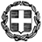 ΕΛΛΗΝΙΚΗ ΔΗΜΟΚΡΑΤΙΑΥΠΟΥΡΓΕΙΟ  ΠΑΙΔΕΙΑΣ ΚΑΙ ΘΡΗΣΚΕΥΜΑΤΩΝ- - - - -ΠΕΡΙΦΕΡΕΙΑΚΗ Δ/ΝΣΗ Π.Ε. ΚΑΙ Δ.Ε. ΑΤΤΙΚΗΣΔΙΕΥΘΥΝΣΗ ΔΕΥΤΕΡΟΒΑΘΜΙΑΣ ΕΚΠΑΙΔΕΥΣΗΣΒ΄ ΑΘΗΝΑΣ 3Ο ΓΥΜΝΑΣΙΟ ΑΓ. ΠΑΡΑΣΚΕΥΗΣ                                                                                                                 Ημερομηνία 28-2-2022Αρ. Πρωτ. 33ΠΡΟΣ:  Τουριστικά Γραφεία(μέσω ιστοσελίδας Δ.Δ.Ε. Β΄ Αθήνας)1ΣΧΟΛΕΙΟ           3ο ΓΥΜΝΑΣΙΟ ΑΓ. ΠΑΡΑΣΚΕΥΗΣ     2ΠΡΟΟΡΙΣΜΟΣ/ΟΙ-ΗΜΕΡΟΜΗΝΙΑ ΑΝΑΧΩΡΗΣΗΣ ΚΑΙ ΕΠΙΣΤΡΟΦΗΣΑΡΧΑΙΑ ΟΛΥΜΠΙΑ - ΝΟΜΟΣ ΗΛΕΙΑΣ. Χρονικό διάστημα: Αναχώρηση  Τρίτη   12-04-2022,  7:00 π.μ. από το σχολείο και επιστροφή  Πέμπτη  14-04-2022,   21:00 μ.μ στο σχολείο.3ΠΡΟΒΛΕΠΟΜΕΝΟΣ ΑΡΙΘΜΟΣ ΣΥΜΜΕΤΕΧΟΝΤΩΝ(ΜΑΘΗΤΕΣ-ΚΑΘΗΓΗΤΕΣ)Περίπου   85   μαθητές και  5  συνοδοί καθηγητές.4ΜΕΤΑΦΟΡΙΚΟ ΜΕΣΟ/Α-ΠΡΟΣΘΕΤΕΣ ΠΡΟΔΙΑΓΡΑΦΕΣΤΟΥΡΙΣΤΙΚΑ ΛΕΩΦΟΡΕΙΑ5ΚΑΤΗΓΟΡΙΑ ΚΑΤΑΛΥΜΑΤΟΣ-ΠΡΟΣΘΕΤΕΣ ΠΡΟΔΙΑΓΡΑΦΕΣ(ΜΟΝΟΚΛΙΝΑ/ΔΙΚΛΙΝΑ/ΤΡΙΚΛΙΝΑ-ΠΡΩΙΝΟ Ή ΗΜΙΔΙΑΤΡΟΦΗ) Δύο (2) διανυκτερεύσεις σε ξενοδοχείο 5 *  στην περιοχή της Αρχαίας Ολυμπίας και σε κοντινή απόσταση από αυτή, με πρωινό και δείπνο σε μπουφέ. Σημαντικό: τα δωμάτια να βρίσκονται όλα συγκεντρωμένα και να υπάρχει προσωπικό ασφαλείας. Διαμονή των μαθητών σε  τρίκλινα κατά βάση δωμάτια και για τους συνοδούς εκπαιδευτικούς μονόκλινα. Βεβαίωση διαθεσιμότητας δωματίων από το προτεινόμενο ξενοδοχείο.6ΛΟΙΠΕΣ ΥΠΗΡΕΣΙΕΣ (ΠΡΟΓΡΑΜΜΑ, ΠΑΡΑΚΟΛΟΥΘΗΣΗ ΕΚΔΗΛΩΣΕΩΝ, ΕΠΙΣΚΕΨΗ ΧΩΡΩΝ, ΓΕΥΜΑΤΑ κ.τ.λ.))Μεταφορές, εκδρομές με κλιματιζόμενα τουριστικά λεωφορεία στην αποκλειστική διάθεση του σχολείου μας σε όλη τη διάρκεια της εκδρομής. Τα λεωφορεία να διαθέτουν όλες τις προβλεπόμενες από την κείμενη ελληνική νομοθεσία προδιαγραφές (έγγραφα καταλληλότητας των οχημάτων, επαγγελματική άδεια οδήγησης, ελαστικά σε καλή κατάσταση κ.λ.π.) καθώς και τις προϋποθέσεις ασφαλείας για μετακίνηση μαθητών (ζώνες ασφαλείας, έμπειρους οδηγούς κ.λπ.). Επισκέψεις - ξεναγήσεις στον Αρχαιολογικό χώρο και το μουσείο της Αρχαίας Ολυμπίας, μουσείο Ολυμπιακών Αγώνων και στο Αρχαιολογικό μουσείο Πύργου από επίσημους διπλωματούχους ξεναγούς. Συνοδός του γραφείου σε όλη τη διάρκεια της εκδρομής7ΥΠΟΧΡΕΩΤΙΚΗ ΑΣΦΑΛΙΣΗ ΕΠΑΓΓΕΛΜΑΤΙΚΗΣ ΑΣΤΙΚΗΣ ΕΥΘΥΝΗΣ ΔΙΟΡΓΑΝΩΤΗΝΑΙ8ΠΡΟΣΘΕΤΗ ΠΡΟΑΙΡΕΤΙΚΗ ΑΣΦΑΛΙΣΗ ΚΑΛΥΨΗΣΕΞΟΔΩΝ ΣΕ ΠΕΡΙΠΤΩΣΗ ΑΤΥΧΗΜΑΤΟΣ  Ή ΑΣΘΕΝΕΙΑΣ (ΤΑΞΙΔΙΩΤΙΚΗ ΑΣΦΑΛΙΣΗ)ΝΑΙ9ΤΕΛΙΚΗ ΣΥΝΟΛΙΚΗ ΤΙΜΗ ΟΡΓΑΝΩΜΕΝΟΥ ΤΑΞΙΔΙΟΥ(ΣΥΜΠΕΡΙΛΑΜΒΑΝΟΜΕΝΟΥ  Φ.Π.Α.)ΝΑΙ10ΕΠΙΒΑΡΥΝΣΗ ΑΝΑ ΜΑΘΗΤΗ (ΣΥΜΠΕΡΙΛΑΜΒΑΝΟΜΕΝΟΥ Φ.Π.Α.)ΝΑΙ11ΚΑΤΑΛΗΚΤΙΚΗ ΗΜΕΡΟΜΗΝΙΑ ΚΑΙ ΩΡΑ ΥΠΟΒΟΛΗΣ ΠΡΟΣΦΟΡΑΣΗΜΕΡ/ΝΙΑ: Παρασκευή 4/03/2022       ΩΡΑ: 13.00 μ.μ12ΗΜΕΡΟΜΗΝΙΑ ΚΑΙ ΩΡΑ ΑΝΟΙΓΜΑΤΟΣ ΠΡΟΣΦΟΡΩΝΗΜΕΡ/ΝΑΙ :Παρασκευή 4./03/2022       ΩΡΑ: 14.00 μ.μ